SPY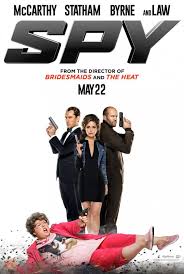 Grown–up’s Movie:HISHERAVG1. Appropriate levels of sexuality?5552. Appropriate levels of language?6663. Appropriate levels of violence?9994. Entertainment value for females?877.55. Entertainment value for males?7776. Teaching moments, role models, moral of story?5557. Is it a “classic”? (Replay value?)5558. Audio/Visual effects?5559. Not too cliché (unique and witty, not too slapstick)55510. Climax/Resolution/Ending?777GRAND TOTALS:61.5%